                     Коса – дівоча красаМета: познайомити учнів ще з одним оберегом українського народу - дівочою косою,  ознакою охайності, працелюбності, цнотливості, честі і краси дівчат; формувати у дітей почуття любові до прекрасного , повагу  до рідного краю, рідного слова та розкриття краси нашої національної  обрядовості , традицій; виховувати почуття патріотизму, дівочої честі і гідності; сприяти вихованню пошани до дівчини, жінки, як берегині роду.                                   Хід свята
Вчитель. Шановні діти, гості нашого свята! Який сьогодні прекрасний день!. Наша зустріч присвячується найяскравішій ознаці жіночості. Гордості і окрасі дівчини — її косам. А пройде вона у вигляді конкурсу серед дівчаток, на якому ми дізнаємося багато цікавого про дівочі коси.  Для проведення конкурсу нам потрібно обрати членів журі.                        (Обирається  журі )Ведуча: Щиро вітаємо всіх, хто прийшов до нас на свято найяскравішої ознаки дівочої  краси -  гордості і окраси дівчини — її косам. На жаль, дівочі коси для сучасних красунь скоріше виняток, ніж правило.Ось ми і вирішили   влаштувати  свято коси, яке, можливо, відіграє певну роль у житті наших дівчат.

Ведучий.Щаслива мати, у якої діти.
Вони для неї, як для бджілки  квіти.
У мами вистачить тепла для всіх,
Своєю ласкою вона зігріє їх.Ведуча.
А дівчинка для мами — це найбільша радість!
І, навіть, дехто виявляє заздрість,
Бо хоче теж розчісувать волосся,
М'яке та ніжне, як золоте колосся.Ведучий
Росте дівчатко коло мами,
Вона обігріває теплими дарами:
І ласкою, і ніжністю, і добротою,
І усмішкою щирою й простою.
Ознаки безтурботного життя дівчаток — вільне, розпущене волосся, прикрашене віночком.Ведуча.Ллються коси, як ранкові роси, В ланцюгах срібляться золотих. 
Що є краще за дівочі коси І троянди, вплетені у них?   Я запрошую найвродливіших дівчат вийти до нас і зачарувати нас дівочою красою(дефіле  дівчат із косами)Ведучий.На першому конкурсі ми познайомимося з нашими дівчатками. Кожна з них розкаже про себе.1 конкурс «Привітання» 1-а дівчинка.Маю дев’ять років я- Валерія моє ім’я .Мідно-русу косу маюІ за нею пильно доглядаю.Старанно вчуся я у школі,Бо мрію стати фармацевтом я колись.Снаги і сили маю я доволі,Щоб мрії заповітнії збулись. 2-а дівчинка.Анжеліка – зустрічайте !І дружно мене привітайте !В третім класі я навчаюсьІ праці зовсім не цураюсь!Ростить мене ненька не марно – Я в неї підмога вже гарна :Дбайливо город доглядаю.І посуд я мию,і двір  підмітаю.3-я дівчинка.Представитись дозвольте: Франко Ангеліна,Для друзів можна просто – Ліна.У школі я навчаюся старанно ,І вмію малювати дуже гарно.Прудка,як вітер, всіх переганяю,Любов до танців також відчуваю.Художником колись я мрію стати,Щоб людям завжди радість дарувати. 4-а дівчинка.
Розповім про себе я Анастасія – ось моє ім’я.Хоч років я ще мало маю,Та хочу вміти все :Шити, прати, вишивати,І в’язати й готувати !Все це користь принесе !5-а дівчинка.Спочатку вам представлюсь я :Варвара – ось моє ім'я !Весела дівчинка та спритна,І по-секрету вам скажу,Що на місці на одномуЯ й хвилинки не сиджу.І співати, й танцюватиЩе змалечку я люблю,На сьогоднішньому святіВсе, що вмію покажу!
 6-а дівчинка.
Перед вами  - українка.Звати мене Даша.Часто чую від батьків :«Ти – це радість наша !»Маю довге я волосся – З садочка ростила,І тепер усі говорять :«Яка ж ти вродлива !»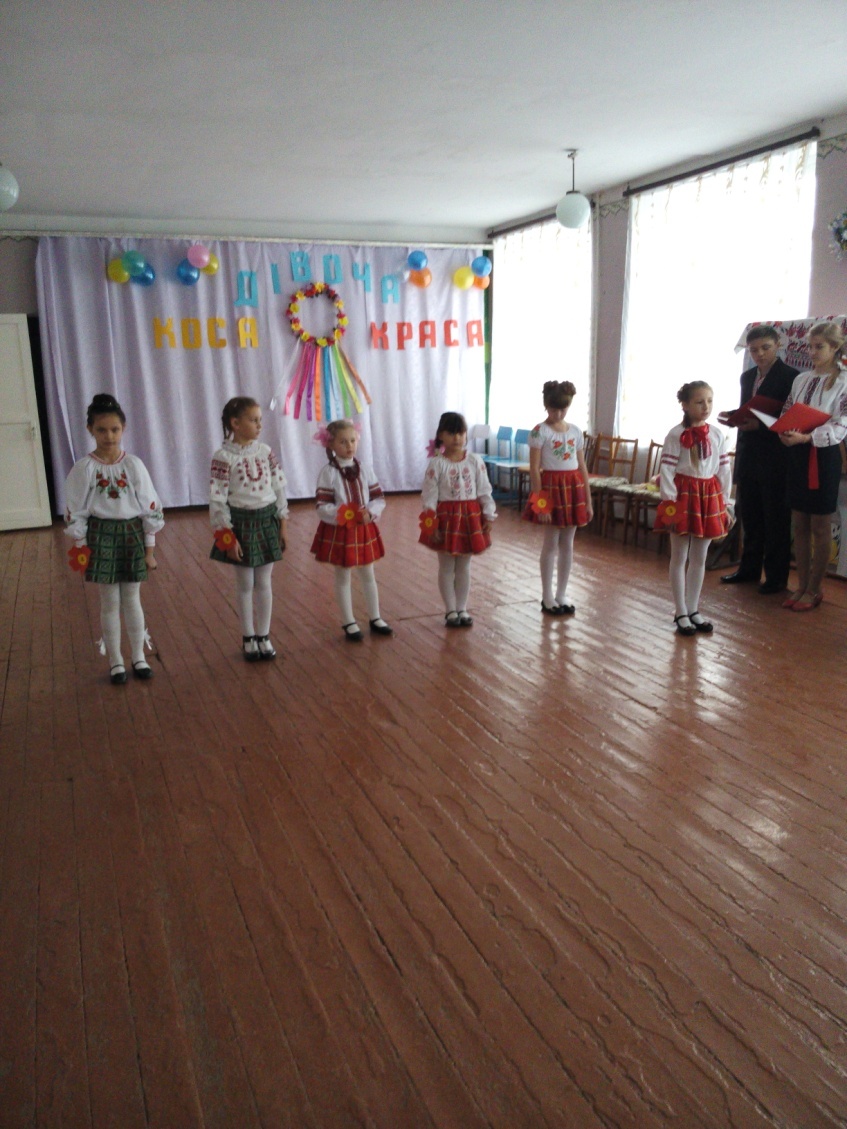 Ведуча . А тепер кожна учасниця розповість про свою зачіску , яку зробила їй мама.2 конкурс «Моя зачіска»(Журі оцінює зачіски, які зробили мами учасницям)(Танок «А коса у дівчини – райдуга») 1-а дівчинка. За часів Київської Русі дівчата носили розпущене волосся, розділене посередині. Ця традиція протягом століття зберігалася в побуті українських дівчат.
 2-а дівчинка. Діти, як правило, народжуються з коротким волоссячком. А якщо дівчинка народжувалася з довгим волоссям, то казали, що в майбутньому її чекає життя в багатстві та розкоші.
 3-я дівчинка. З моменту першого купелю починалася турбота батьків про коси дівчинки. Стригти дитя не дозволялося до річного віку. Отож на першу річницю запрошують гостей і роблять пострижини .4 дівчинка.Коли дівчинці виповнювався рік, влаштовували так званий «обряд пострижин» . Здійснював його хрещений батько. 5 дівчинка.Перед тим, як виконати цей ритуал, він мав виголосити примовку-побажання: щоб у дівчинки зростало густе волосся, щоб руса коса лягла до пояса.Ведучий. До вашої уваги  сценка «Пострижини»
                    Сценка’’ Пострижини’’

Улянка(господиня)

Ой чи весь той же рід прибуде?Та чи встигну я до того вечора? І донечка моя заснула- хоче мовби допомогти мамі.(Співає колискову)

- Спи, моє сонечко, спи, моя донечко. А я тим часом приготую все до твого святечка. Ось і кожух на покутті. Де тебе посадимо.

(Хтось стукає в двері. Господиня гукає:
’’Михайле, Михайле. А одчини-но!’’Заходять родичі дитини.)Гості. 1)Добрий вечір вам , люди добрі, у святковий час!2) З іменинницею вас, любі , з пострижинами будьте здорові!1) Хай Даринка буде здоровою і вродливою. Неодмінно веселою і душею красивою.2) Нате вам гроші на тарілочку нашій доці на утіхоньку.(Господарі запрошують до господи, знов чути стукіт у двері).

Улянка. Оце вже , мабуть, і куми поприходили.(Заходять куми кидають гроші на тарілочку і промовляють: Щоб родина примножувалась, а доходи збільшувались).Починається обряд пострижи. Хрещена мати садовить дівчину на кожух, перевіряє, щоб під кожухом було прядиво).

 Хрещена мати. Кумонько, ви гребінь поклали сюди? Щоб наша Дариночка і пряла , і ткала, і шила і вишивала. Була гарною господинею.

Хрещений батько( зрізує волоссячко навхрест ).
Маленька наша Дариночко, зрізуємо волоссячко навхрест: то на потиличці , то на боках. Цвіти ж як найкраща квіточка, мамі й тату на втіхоньку, як яснеє сонечко. Щоб водилося в коморі , і в стодолі, і на полі.(Волосся кладе на тарілочку, де спочатку клали гроші, і продовжує). Щоб Дариночка росла, грошовита була, щоб волосся було, як кожух волохатий.Уляна. Діло наше святе зроблене. Давайте ще й визначимо, ким стане наша дівчинка.( Розкладені речі: книжка. Нитки, ложка, гребінчик, квітки).Михайло. Яку із цих речей візьме наша Дариночка, то і буде її заняття в майбутнє.(Даринка бере квіточку ) Бути їй при землі, хай не переводяться в нас хлібороби, агрономи).
А на закінчення давайте розділимо цей святковий солодкий пиріг. Щоб життя Даринки було солодке і добре, щоб діждати весілля, ще й коровай ділити.

Кума. А волоссячко, куме, закопайте під грушу чи вербу, щоб кучерявою була наша донечка, щоб росла , як з води.
1 дівчинка. Дівчаткам після річного віку волосся вже не відрізали, і матері ретельно стежили за ним — щоденно розчісували, змивали в пахучих травах, прикрашали стрічками.
 2 дівчинка. В усіх родинах існував непорушний звичай — уставши, дівчинка мусила насамперед «навести лад», тобто розчесати волосся й заплести косу. Здавна вважалося найбільшим нехлюйством братися за будь-яку роботу чи сідати за стіл із розпущеним волоссям.
 3 дівчинка. Заплітали дівчинці кіску і перший раз також у визначений звичаєм час. Як правило, це робили тоді, коли їй виповнювалося 5 років.  4 дівчинка. Святково заплітала коси хрещена мати, коли дівчинка йшла до першого причастя. Коси заплітали віночком, вплітали у них святкові білі стрічки, а зверху чіпляли віночок з білих квітів.
 5 дівчинка. Про ошатну дівчину говорили: «Яка коса, така й краса», «Подивись на косу, а подумай про господиню». 6 дівчинка. Для дівчат було золотим правилом заготовляти на зиму пахучі квіти, якими разом із кольоровими стрічками прикрашали волосся. Кожна дівчина намагалася зробити свій убір кращим, неповторним.
Ведучий . Молодці, дівчатка! Ми дуже багато дізналися про дівочу косу. Довга коса — то завжди модно. Тільки треба дбати про її красу. Ще здавна за головний убір дівчини правив луб'яний, березовий чи металевий обручик, шерстяний шнурочок чи плетений з прядива джгутик, барвиста стрічка. Доповнювали головний убір живими чи штучними квітами.Ведуча.
Тепер вибір прикрас ще більший. У наших дівчаток найрізноманітніші заколки, зажими, бантики, резиночки.
Наш наступний конкурс «Зроби зачіску своїй подрузі»( 3 конкурс)(Танок «Дівчина-весна»)(В той час як дівчата роблять зачіску хлопчик розказує вірш «Коси»)Як я скучив за вами коси.Чом вас, коси, ніхто не носить?Ще ж від полюса і до полюсаВас в віках прославляли віками,Русі коси до самого пояса, Коси, викладені вінками.Ще ж і досі народ мій носитьСпогад лоскітний і щемливий,Як дівча розплітало коси,Як їх милий розплів, щасливий.Коси, коси, чом вас заразНіхто не носить?Чи ж дівчатам немає часу,А чи вже заплітати ліньки? Ви ж од віку були окрасоюГордовитої українки.Скільки суму в житті розважили,Скільки болю вам завдавали!на золото щедро важили,Як невільниками продавали.Шанували вас чорними, сивими,Розпинали вас на охресті,Недарма ж ви служили символомІ незайманості, і честі.Коси, коси, чом вас зараз ніхто не носить?Що б там з косами не зробили,Але давня луна доносить:Тільки тим, що себе ганьбили,Відтинали безжально коси.Я не знаю,  може, й правильніНаші люди, що звичай стерли.Та якби піднялися предки,Чи від сорому не померли?Як я скучив за вами, коси,Чом вас, коси, ніхто не носить?..(Підсумки конкурсу)Ведучий. Щоб волосся було здоровим і красивим, скористайтеся  народними порадами, які розкажуть наші дівчатка. Це буде наш наступний конкурс «Поради»( 4 конкурс)1 дівчинкаЗапам’ятай народне правило оце:Щоби  коса була густа та пишнаТо  мий її  в  барвінкові і вишні.2 дівчинкаБлискучу косу  зробить звіробій.Лушпиння із цибулі, ромашка і шавлій.3 дівчинкаА щоб була вона міцна і красива,Шукай поради у жагучої  кропиви.4 дівчинкаА щоб була ти, як Вкраїна, мила, Нехай твоя матуся щираНа голову вінок з калини покладе – І доля радісна тебе не обійде.5 дівчинка. Вiдрiзати волосся слiд тiльки на «молодий» мiсяць, особливо у травнi, щоб коса була повна. Нi в якому разi не можна стригти волосся самiй собi.6 дівчинка. Не викидайте волосся на вiтер, бо це завадить здоров’ю.                       Не залишайте волосся на гребiнцi, його треба спалити.1 дівчикаВолосся мили  у дерев'яних ночвах, в пахучих травах, світлі – ромашкою, щоб сонечком світилися і медом пахли,  шавлією і м’ятою – темні, щоб пахли загадково і звабно,  любистком, щоб хлопців чарувати.2 дівчинка  Для миття голови  використовували також і буряковий квас, жовток свіжого яйця, відвар горіхового листя, настій ромашки, любисток, воду, в якій варилася  картопля.3 дівчина: Мити голову дозволялося лише у вівторок, четвер і суботу, а в той день, коли народився - заборонялося.4 дівчина:Особлива заборона стосувалася і п’ятниці. Бо вважалося, що волосся, яке падає в цей день, розплітається по дванадцяти дворах.5  дівчина:Розчісували гребінцем кістяним, дерев'яним або зробленим з рогу. Гребінцем з так званих "дівочих дерев" - яблуні, берези, вишні.6 дівчина:Розчiсували, плекали косу, щоб була найкращою вiд усiх iнших,прикрашали стрiчками , квіточками, віночками, шишками з ниток (галунами).             (Оцінювання журі)Ведуча :Для дівчат було золотим правилом заготовляти на зиму пахучі   квіти, для віночків, якими прикрашали волосся. Крім квітів, у вінок вплітали стрічки. Стрічки як  оберіг волосся від поганих очей. Вимірювалися  вони довжиною дівочої коси, щоб сховати її.Виступ учениці :Першою у віночок я зав'яжу світло-коричневу стрічку — символ землі-годувальниці.Поряд з коричневою  зав'яжу жовту стрічку — символ Сонця. За ними я зав'яжу світло-зелену — символ краси і молодості.Потім блакитну і синю — символи неба й води.Далі я зав'яжу жовтогарячу стрічку — символ хліба. За нею — фіолетову — символ людської  мудрості.Далі  — малинову — символ душевності.Рожеву — символ достатку. А також  білу — символ пам'яті про померлих.Ведучий. А зараз у виконанні наших учнів послухайте пісню «Хвостики-метелики».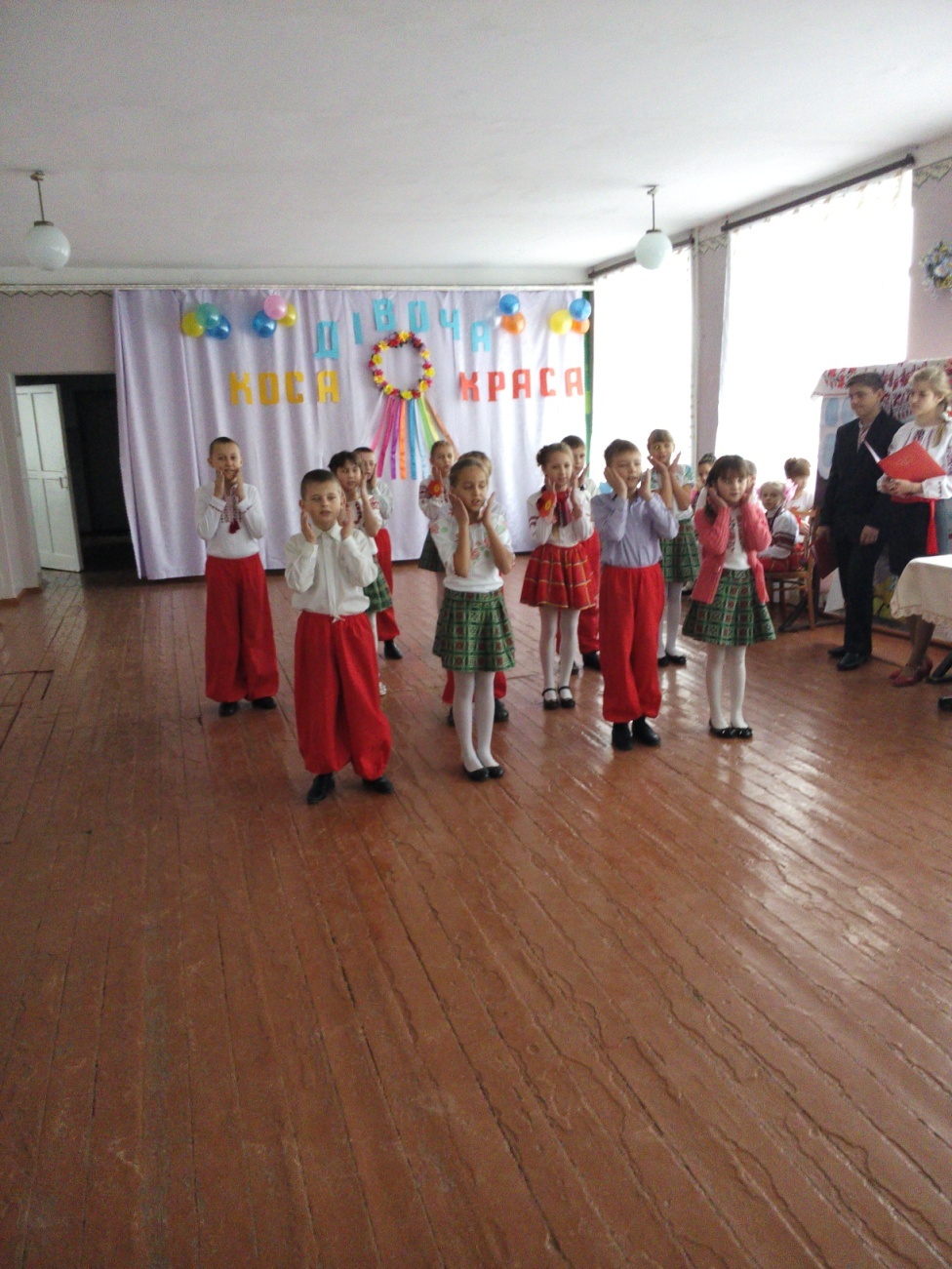 Ведуча . В укранцiв особливо шанобливе ставлення до волосся, коси. З давнiх-давен коса була символом дівочої честi, працьовитостi,  охайностi. З дiвочою косою пов’язано багато легенд, переказiв, пiсень, влучних  прислiв’їв. «Дiвчина з косою, як трава з росою», «Косу збережеш,  щастя знайдеш», «Не вари борщу, поки не заплетеш косу».Ведучий:Змінилося життя, і зараз нечасто можна зустріти дівчину з довгою косою. Мода на косу то з’являється, то зникає, дуже жаль, що зникла первісна суть цього символу – скромність  і цнотливість дівчини. І це не старомодно. Адже, нехай і рідко, але коли  пройде дівчина з гарною косою, ми не оминемо її увагою, поглянемо їй у слід, мимоволі призупинимся подумки по-доброму позаздримо. Ведуча. Любі дівчатка! Ростіть і шануйте коси- свою дівочу красу. 
А зараз ми проведемо останній конкурс «Найдовша коса» (5 конкурс) на якому і визначимо  , хто ж таки має найдовшу косу.(Дівчатам виміряють довжину кіс і визначають переможців). 
(Звучить пісня  «Ой не ріж косу, бо хорошая»)Ведучий Народ нам мудрість передав свою,Що диха в звичаях, обрядах і повір’ях:«Ой, ти не ріж косу!» - благають матеріДоньок в калинових сузір’ях.Ведуча.Тож пам’ятайте рідний оберіг.Без пам’яті  нема народу.Примножуйте все, що Бог для нас зберіг,Народну мудрість – берегиню роду.Ведучий: Ось і підійшло  до завершення  свято «Коса – дівоча краса». Ми сподіваємось, що ви багато цікавого дізналися і про дівочу косу, про народні звичаї. А ще, надіємось зрозуміли, яким важливим символом  для  української  дівчини є коса.Ведуча:Любі наші дівчатка! Ростіть, плекайте і шануйте коси – свою одвічну дівочу красу.(Нагородження учасниць)Ведучий. Для вас співають учні 3 - 4 класів пісню «На нашій Україні»

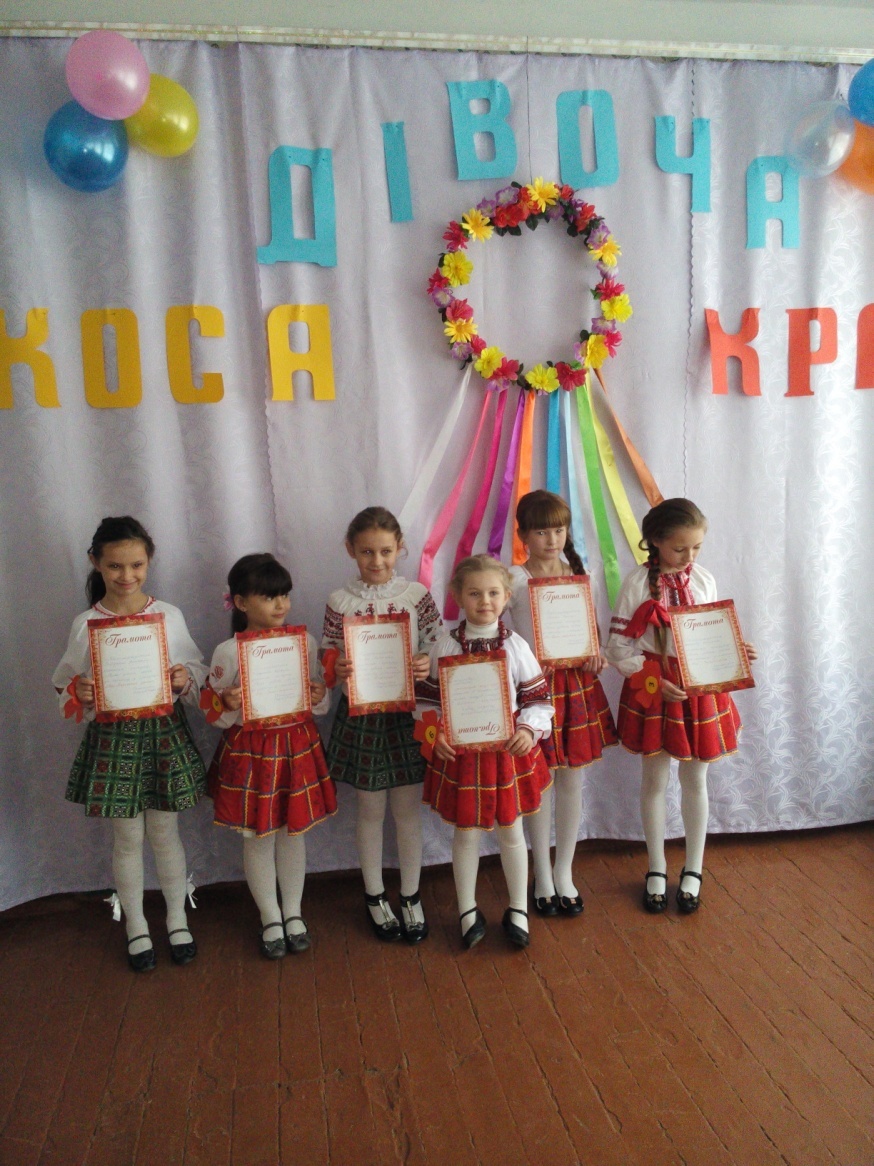 